Publicado en  el 21/11/2016 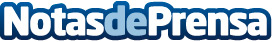 Los II Premios ‘Mujer, Deporte y Empresa’ ya tienen premiados en la clausura del II Congreso IMDELa directora general de Deportes, Conchi Bellorín, ha destacado la labor transversal del deporte en la consecución de la igualdad efectiva entre hombres y mujeres, a través de la visibilidad de los éxitos del deporte femenino y de los valores inherentes a la práctica deportiva, recordando además que aún queda mucho trabajo por hacer para lograr el empoderamiento femenino en puestos de responsabilidad, invitando a las mujeres a ser las propias impulsoras de esta evolución.Datos de contacto:Nota de prensa publicada en: https://www.notasdeprensa.es/los-ii-premios-mujer-deporte-y-empresa-ya Categorias: Extremadura Emprendedores Otros deportes Premios http://www.notasdeprensa.es